ПОСТАНОВЛЕНИЕ «31» марта 2021 г.                                                                                                             № 31п. Саган-НурО проведении Конкурса детского рисунка «Мой двор – моя идея»В соответствии с Муниципальной программой «Формирование современной городской среды на территории муниципального образования «Мухоршибирский район», утвержденной постановлением администрации  муниципального образования  «Мухоршибирский район»  от 30 марта 2018 года  № 146, в целях приобщения подрастающего поколения к благоустройству дворовой территории в 2020 году и воспитанию у детей бережного отношения к объектам благоустройства,   Администрация муниципального образования сельского поселения «Саганнурское»,постановляЕТ:Организовать на территории муниципального образования сельского поселения «Саганнурское» конкурс детского рисунка «Мой двор – моя идея».Утвердить Положение о проведении конкурса детского рисунка «Мой двор – моя идея» согласно приложению 1 к настоящему постановлению.Утвердить состав конкурсной комиссии по определению победителей конкурса детского рисунка «Мой двор – моя идея», согласно приложению 2 к настоящему постановлениюНастоящее постановление обнародовать на информационных стендах поселения и разместить на официальном сайте Администрации муниципального образования сельского поселения «Саганнурское». Настоящее постановление вступает в силу с момента его подписания.Контроль за исполнением настоящего постановления оставляю за собой.Глава муниципального образования сельского поселения «Саганнурское»                                                   М.И. ИсмагиловПриложение  1Утверждено постановлением администрации муниципального образования сельского поселения «Саганнурское»от  «31» марта 2021 года  № 31ПОЛОЖЕНИЕо проведении конкурса детского рисунка «Мой двор – моя идея»ОБЩИЕ  ПОЛОЖЕНИЯНастоящее положение о проведении конкурса детского рисунка «Мой двор – моя идея» (далее - конкурс) определяет цели и задачи Конкурса, порядок и условия проведения Конкурса, требования к предъявляемым конкурсным работам, критерии оценки, порядок награждения победителей и действует до завершения конкурсных мероприятий.Конкурс детского рисунка проводится в рамках обсуждения муниципальной программы «Формирование современной городской среды на территории муниципального образования сельского поселения «Саганнурское»: по теме «Мой двор – моя идея».Главная цель Конкурса – повысить интерес подрастающего поколения поселка Саган-Нур к  благоустройству своей малой Родины.Задачи Конкурса: - воспитание чувства любви к Родине и гордости за свою страну посредством лучших образцов художественного творчества. - развитие творческих способностей у детей и молодежи, выявление и поддержка одаренных людей в области изобразительного искусства. Организатором Конкурса является Администрация муниципального образования сельского поселения «Саганнурское» (далее – Администрация поселения), который определяет сроки, условия проведения, состав конкурсной комиссии, доводит информацию о результатах Конкурса до участников.Предметом Конкурса являются детские творческие рисунки, на тему: «Мой двор – моя идея» (далее – Работы).  2.Порядок и сроки проведения Конкурса2.1. Конкурс проводится в соответствии с настоящим Положением о проведении Конкурса и действующим законодательством Российской Федерации. 2.2. Работы должны быть  выполнены на бумаге (картоне) в формате А4 (29,7 х 21 см), А3 (29,7 х 42 см). Рисунки могут быть выполнены в любой технике (масло, акварель, тушь, карандаш, смешанные техники и т.д.). 2.3. Ко всем конкурсным работам должна быть приложена заявка на участие. (Форма заявки – Приложение № 1). 2.4. Работы без указания необходимых данных к участию и не соответствующие тематике Конкурса к участию не допускаются. 2.5. Работы на Конкурс принимаются с 05 апреля 2021г. по 23 апреля 2021г. по адресу: 671353 Республика Бурятия, Мухоршибирский район, п. Саган-Нур, ул. Лесная, д. 2, 2 этаж (приемная Администрации поселения). Телефон для справок: 8(30143)23-538.2.6.Рассмотрение конкурсных работ проводится членами конкурсной комиссии 26 апреля 2021г. 3.Условия участия в Конкурсе3.1. В конкурсе могут принять участие дети, подростки и молодежь, проживающие  на территории муниципального образования сельского поселения «Саганнурское». 3.2. Конкурс проводится по 3-м возрастным категориям: - участники с 4 до 7лет; - участники с 8 до 11 лет; - участники с 12 до 17 лет. 3.3. Каждым участником Конкурса может быть предоставлено не более 1-го рисунка. 3.4. Организатор конкурса оставляет за собой право на использование, публикацию и тиражирование конкурсных работ и их фрагментов без выплаты авторского вознаграждения. Под использованием конкурсных работ и их фрагментов, предоставленных авторами, понимается размещение их в СМИ и на официальном сайте Организатора, а так же при организации и проведении тематических мероприятий без дополнительного уведомления автора. 3.5. Факт поступления рисунка и заявки на указанный адрес означает согласие участника с Условиями Конкурса. 3.6. Представленные на Конкурс работы не возвращаются и не рецензируются. 4.Критерии оценки конкурсных работ4.1. Конкурсные работы оцениваются по следующим критериям: - соответствие тематике Конкурса; - смысловая и композиционная целостность работы; - новизна и оригинальность идеи; - степень воздействия произведения на чувства зрителя. 5.Определение победителей и награждение5.1. Представленные на Конкурс работы оцениваются конкурсной комиссией. 5.2. Оценка Работ осуществляется каждым членом конкурсной комиссии методом экспертной оценки по 5-бальной шкале по каждому из указанных  в п. 4.1.  критериев. Итоговая оценка каждого Участника Конкурса формируется путем суммирования его оценок выставленных всеми членами конкурсной комиссии. 5.3. Конкурсная комиссия определяет три лучшие работы в каждой возрастной категории. 5.4. Лауреаты Конкурса награждаются Дипломами и ценными подарками, приобретенными за счет средств Организатора конкурса. Все остальные участники награждаются Дипломом за участие. 5.5. Имена победителей и лучшие работы будут опубликованы на сайте Организатора Конкурса. 5.6. Торжественная церемония награждения состоится 30 апреля 2021 года в образовательном учреждении, которое посещает каждый победитель.Приложениек Положению о проведении конкурса детского рисунка «Мой двор – моя идея»	ЗАЯВКА на участие в конкурсе детского рисунка «Мой двор – моя идея»Заявка на участие в конкурсе - рассматривается как принятие автором всех условий Положения о Конкурсе, согласие автора на дальнейшую возможную публикацию этих произведений на безгонорарной основе в печатном и электронном виде, а так же на обработку персональных данных, указанных в заявке, без права передачи третьим лицам без согласия автора. При этом за авторами сохраняются исключительные авторские права на опубликованные произведения, как во время проведения данного Конкурса, так и после него.Приложение  2Утвержденпостановлением Администрации муниципальногообразования сельского поселения «Саганнурское»    от  «31» марта 2021 года  № 31Составконкурсной комиссии по определению победителей Конкурса детского рисунка «Мой двор – моя идея»_____________________________________________________________________________АДМИНИСТРАЦИЯМУНИЦИПАЛЬНОГО ОБРАЗОВАНИЯ  «САГАННУРСКОЕ» МУХОРШИБИРСКОГО РАЙОНА РЕСПУБЛИКИ БУРЯТИЯ (СЕЛЬСКОЕ ПОСЕЛЕНИЕ)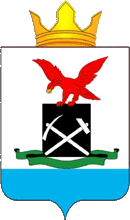 БУРЯАД РЕСПУБЛИКА МУХАРШЭБЭРЭЙ АЙМАГХYДƟƟ hУУРИИН«САГААННУУРАЙ» ГЭhЭНМУНИЦИПАЛЬНА БАЙГУУЛАМЖЫН ЗАХИРГААНФ.И.О. участника ФИО одного из родителей автора (или законного представителя) для участников, не достигших 18 лет Дата рождения  участникаДомашний адрес Контактный телефон Наименование образовательного учрежденияНазвание работы С Положением о проведении конкурса детского рисунка «Мой двор – моя идея» ознакомлен: ________________________________/____________________/ С Положением о проведении конкурса детского рисунка «Мой двор – моя идея» ознакомлен: ________________________________/____________________/ Исмагилов Максим Ильсурович-Глава МО СП «Саганнурское», председатель   конкурсной комиссииЖиткова Алевтина Вячеславовна-Руководитель аппарата Администрации МО СП «Саганнурское», заместитель председатель   конкурсной комиссииРакитина Елена Николаевна-Главный специалист - документовед Администрации МО СП «Саганнурское», секретарь   конкурсной комиссииЧлены конкурсной комиссии:Ерофеев Павел Сергеевич -Главный специалист по обеспечению деятельности Администрации МО СП «Саганнурское» Ипатьева Людмила Николаевна-Специалист по социальной работе Администрации МО СП «Саганнурское»Викторова Галина Семеновна-Заведующая Саганнурской сельской библиотекойТонкушина Галина Николаевна-Председатель Совета ветеранов п. Саган-НурМалосаева Наталья Федоровна-Лидер общественного мнения, житель п. Саган-Нур